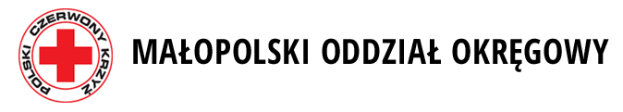 ANKIETA WOLONATRIUSZA 5. KRWIOBIEG KRAKÓWOSOBA NIEPEŁNOLETNIANadesłanie niniejszej ankiety jest równoznaczne z uczestnictwem jako wolontariusz w 5.KrwiobieguPROPONOWANE DZIAŁANIA WOLONTARIUSZY (proszę wybrać max. 5 pozycji)Wyrażam zgodę na samodzielny dojazd na miejsce  5.Krwiobieu Kraków i powrót  mojego dziecka/ podopiecznego  ………………………………………………………. oraz na uczestnictwo w wydarzeniu w charakterze  wolontariusza, w dniu 6.10.2018r.……………………………………………………………………………Miejscowość, czytelny podpis dziecka……………………………………………………………………………Miejscowość, czytelny podpis rodzica/ opiekuna prawnegoINFORMACJA W SPRAWIE PRZETWARZANIA DANYCH OSOBOWYCH  DLA RODZICÓW/OPIEKUNÓW PRAWNYCH (W PRZYPADKU NIEPEŁNOLETNOŚCI UCZESTNIKA)  Zgodnie z art. 13 Rozporządzenia Parlamentu Europejskiego i Rady (UE) 2016/679 z dnia 27 kwietnia 2016 r. w sprawie ochrony osób fizycznych w związku z przetwarzaniem danych osobowych i w sprawie swobodnego przepływu takich danych oraz uchylenia dyrektywy 95/46/WE (ogólne rozporządzenie o ochronie danych, dalej: „Rozporządzenie Ogólne”) Małopolski Oddział Okręgowy Polskiego Czerwonego Krzyża informuje, że:  Administratorem Pana/Pani danych osobowych oraz danych osobowych Pana/Pani dziecka/podopiecznego będzie Polski Czerwony Krzyż, ul. Mokotowska 14, 00 -561 Warszawa, adres e-mail: warszawa@pck.org.pl , telefon 22 628 25 68  Dane kontaktowe Inspektora ochrony danych w Polskim Czerwonym Krzyżu:  adres email: iod@pck.org.pl, telefon + 48 22 3261306  Dane osobowe Pana/Pani w postaci: imienia i nazwiska, numeru telefonu oraz dane osobowe Pana/Pani dziecka/podopiecznego w postaci: imienia i nazwiska, daty urodzenia, adresu e-mail, wizerunku i głosu uwiecznionego na zdjęciach i nagraniach dokonanych w trakcie imprezy pn. 5.KrwioBIEG Kraków („impreza”) będą przetwarzane w celu organizacji, realizacji i promocji 5.Krwiobiegu Kraków, w celu przesłania informacji o przyszłych imprezach lub produktach handlowych – wyłącznie na podstawie Pani / Pana zgody (na podstawie artykułu 6 ust. 1 lit. a Rozporządzenia Ogólnego), a także dla celów wynikających z prawnie uzasadnionych interesów Administratora (na podstawie Artykułu art. 6 ust. 1 lit. f Rozporządzenia Ogólnego). Prawnie uzasadnionym interesem Administratora jest ewentualne ustalenie, dochodzenie lub obrona przed potencjalnymi roszczeniami.  Udostępnienie danych osobowych Pana/Pani oraz danych osobowych Pana/Pani dziecka/podopiecznego jest dobrowolne, ale niezbędne do uczestnictwa w imprezie. Konsekwencją niepodania danych osobowych będzie brak możliwości uczestnictwa w powyższej imprezie. Kategorie odbiorców danych osobowych Pana/Pani oraz Pana/Pani dziecka/podopiecznego: organy publiczne i inne podmioty - w przypadkach określonych przepisami prawa; osoby, które będą przeglądały stronę domową 	Administratora: 	www.krwiobiegkrakow.pl 	i 	fanpage 	Facebook /www.facebook.com/krakow.pck/; patroni honorowi i medialni imprezy; podmioty działające na zlecenie Administratora i współpracujące z Administratorem w zakresie organizacji imprezy, w tym firma odpowiedzialna za pomiar czasu podczas imprezy. Dane osobowe Pana/Pani oraz dane osobowe Pana/Pani dziecka/podopiecznego będą przechowywane aż do ewentualnego wycofania przez Panią/Pana zgody na przetwarzania danych, przy czym po jej odwołaniu przez okres przedawnienia roszczeń przysługujących Administratorowi danych i w stosunku do niego wynikających z uczestnictwa w imprezie zgodnie z kodeksem cywilnym. Posiada Pani/Pan prawo do dostępu do treści danych osobowych Pana/Pani oraz danych osobowych dziecka/podopiecznego oraz ich sprostowania. Posiada Pani/Pan także prawo do usunięcia, ograniczenia przetwarzania, przenoszenia danych, wniesienia sprzeciwu wobec przetwarzania – w przypadkach i na warunkach określonych w Rozporządzeniu Ogólnym. Posiada Pani/Pan również prawo do cofnięcia zgody w dowolnym momencie bez wpływu na zgodność z prawem przetwarzania, którego dokonano na podstawie zgody przed jej cofnięciem. Wycofanie zgody na przetwarzanie danych osobowych można przesłać e-mailem na adres: info@krwiobiegkrakow.pl, pocztą tradycyjna na adres ul. Studencka 19, 31-116 Kraków lub wycofać osobiście stawiając się w Sekretariacie Małopolskiego Oddziału Okręgowego Polskiego Czerwonego Krzyża, ul. Studencka 19, 31-116 Kraków. Konsekwencją wycofania zgody na przetwarzanie danych osobowych będzie jednakże brak możliwości uczestnictwa w imprezie Pana/Pani dziecka/podopiecznego. Ma Pan/Pani prawo wniesienia skargi do Prezesa Urzędu Ochrony Danych Osobowych w razie uznania, że przetwarzanie danych osobowych Pana/Pani oraz danych osobowych Pana/Pani dziecka/podopiecznego narusza przepisy Rozporządzenia Ogólnego.   Potwierdzam, że zapoznałem(am) się i przyjmuję do wiadomości powyższe informacje.  ……………………………………………………………… Miejscowość, data, czytelny podpis OŚWIADCZENIE RODZICÓW/OPIEKUNÓW PRAWNYCH  Wyrażam zgodę na: nieodpłatne rozpowszechnianie wizerunku oraz głosu mojego dziecka/podopiecznego przez Małopolski Oddział Okręgowy Polskiego Czerwonego Krzyża (ul. Studencka 19, 31-116 Kraków, KRS 0000225587, NIP 6760078896, REGON  00702373100193), utrwalonych na fotografiach, filmach, nagraniach dźwiękowych wykonanych podczas 5.Krwiobiegu Kraków, poprzez publikację wizerunku i dźwięku w materiałach zdjęciowych, filmowych, nagraniach i prezentacjach na potrzeby reklamowe, promocyjne, wykorzystania w Internecie lub w transmisjach radiowo-telewizyjnych oraz na inne potrzeby komercyjne Polskiego Czerwonego Krzyża zgodnie z art. 81 ust. 1 ustawy z dnia 4 lutego 1994 roku o prawie autorskim i prawach pokrewnych (t.j. Dz. U. z 2017 r., poz. 880 j.t. z późn. zm.). Wyrażam zgodę na nieodpłatne wykorzystywanie na całym świecie wszelkich zdjęć, materiałów filmowych, wywiadów i nagrań dźwiękowych przedstawiających uczestników 5.Krwiobiegu Kraków. Mogą one być wykorzystane przez Organizatora Biegu poprzez umieszczanie na nośnikach typu CD, DVD, w katalogach oraz mediach, na stronach internetowych, w gazetach i na wystawach, jak również na potrzeby promocyjno-reklamowe związane z działalnością prowadzoną przez Organizatora Biegu. ………………………………………………………………………………………….Miejscowość, czytelny podpis rodzica/opiekuna prawnegoZGODA NA PRZETWARZANIE DANYCH OSOBOWYCH DZIECKA/PODOPIECZNEGO Wyrażam zgodę na przetwarzanie moich danych osobowych oraz danych osobowych mojego dziecka/podopiecznego, tj. …………….…………………….………………, w celu organizacji, realizacji i promocji imprezy pn. 5.KrwioBIEG Kraków organizowanej przez Małopolski Oddział Okręgowy Polskiego Czerwonego Krzyża, a także w celu przesłania informacji o przyszłych imprezach lub produktach handlowych, zgodnie z ustawą z dnia 29 sierpnia 1997 r. o ochronie danych osobowych, a od dnia 25 maja 2018 roku zgodnie z Rozporządzeniem Parlamentu Europejskiego i Rady (UE) 2016/679 z dnia 27 kwietnia 2016 r. w sprawie ochrony osób fizycznych w związku z przetwarzaniem danych osobowych i w sprawie swobodnego przepływu takich danych oraz uchylenia dyrektywy 95/46/WE oraz zgodnie z klauzulą informacyjną dołączoną do mojej zgody. ………………………………………………………………………………. Miejscowość, data, czytelny podpis Imię i nazwisko dzieckaData urodzenia dzieckaTelefon dzieckaAdres e-mail dzieckaImię i nazwisko rodzica/ opiekuna prawnegoTelefon rodzica/ opiekuna prawnegoPrzygotowanie i wydawanie pakietów startowych dla uczestników.Przygotowanie terenu pod imprezę, rozstawienie sprzętu i namiotów.Pomoc w oznaczeniu trasy przed biegiem.Rozstawienie i obsługa punktu z napojami i przekąskami.Depozyt (przyjmowane rzeczy biegaczy na czas biegu, wydawanie na mecie).Informacja dla biegaczy w punktach rozstawionych w strefie startu/ mety.Wspieranie służb porządkowych.Dekorowanie medalami zawodników na mecie.Opieka nad dziećmi biegaczy w trakcie biegu, animowanie zajęć dla dzieci w czasie pikniku.Porządkowanie terenu po biegu.